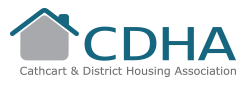 Membership Application Form Personal DetailsTitle:  	First Name: 	Surname:	 	Address:	 	Postcode:    	Home   Telephone number	 	 Mobile Telephone number	 	 E-mail address (if applicable)	 	Date of birth:	 	Are you:A tenant of CDHA                                  Yes  No  Resident within our geographical area of operation	Yes  No A person interested in the work of the Association	Yes  No If so please state the nature of your interest………………………………………………………………………………………………………………………………………………………………A professional person wishing to become involved 	Yes  No If so please state the expertise you can bring to our Organisation…………………………………………………………………………….…………………………………………………………………………….…………………………………………………………………………….Are you related to a tenant of CDHA		Yes  No If so please provide details…………………………………………….……………………………………………………………………………Are you related to a Committee member of CDHA	Yes  No If so please provide details ……………………………………………..……………………………………………………………………………...Are you related to a member of staff of CDHA		Yes  No If so please provide details ……………………………………………..………………………………………………………………………………Are you involved either as staff or committee of another Housing Association 										Yes  No If so please state where……………………………………………Reasons for applicationDo you agree with the Association’s aims and objectives listed at the front of this application:Yes	□ NoPlease  detail  your  reasons  for  wishing  to  become  a  member  of  the association, what skills you would bring to the organisation and what level of input you wish to have in the association.I wish to apply for membership of the Association because:As a member I wished to be involved in the following ways: (please tick all boxes which apply)Attend the Annual General MeetingReceive the Annual Report of the AssociationBecome an elected member of the Management CommitteeOther, please specify  	Membership feePlease enclose £1 to cover the membership fee.	This will be refunded in the event that the application is not successful.Signed:___________________________________________Print Name:________________________________________Date:_____________________________________________	Cathcart & District Housing Association
Anonymised Equality Data Collection FormInformation for those completing the formWhy are we asking for equality information?We collect equality information to help us to plan and deliver effective services and to meet our legal and regulatory obligations. What do we do with equality information?We use equality information for a range of purposes, including to help us to:protect and promote your rights and interests; promote equality objectives across our services; identify and address our customers’ needs, and improve our services; andidentify and eliminate any form of discrimination.Do you need to answer every question?By answering as many questions as possible you will help us meet your needs better, but we provide options throughout this form to allow you to provide only the information you want to give us.  You can complete some questions and not others or you can complete parts of questions.  The form has space for you to tell us more about your needs if you want.  We may ask for some information in other forms where this is required by law. For example, where we need to know your age if you are applying for a home as only those over 16 years old can be registered on our housing list.How do we process your equality information?We process equality information strictly in line with data protection law, including by:processing your equality data confidentially;restricting access only to relevant staff members;retaining equality information only as long as necessary; sharing data only as lawfully permitted; anddestroying data securely.Who do we gather equality information about?We gather equality information from:housing applicants;tenants;people who apply for a job with us;our employees; andcommittee and share members.Other formats: Please let us know if you would like this form in another format.AgeNote: We may request a specific date of birth in certain forms when this is required in law. For example, we need to know the age of housing applicants as a person can only be registered on our housing list/register if the person is 16 years of age.Alternative format:Belief or religionPlease tick the box which best describes your belief or religion from the list below?Please use the space below to tell us about any particular requirements relating to your beliefs or religion: DisabilityIf yes, please tick the box which category you would use from the following list:Please use the space below to advise us if you have any particular requirements: Ethnicity Please tick the box that best describes your particular ethnic group: African Asian, Scottish Asian or British Black or CaribbeanMixed groupsWhitePlease use the space below to advise us if you have any particular requirements:Marriage and civil partnership  Please use the space below to advise us if you have any particular requirements: Pregnancy and maternityPlease use the space below to advise us if you have any particular requirements:SexPlease use the space below to advise us if you have any particular requirements: Gender re-assignment (trans/transgender)Please use the space below to advise us if you have any particular requirements: Sexual orientationWhat is your sexual orientation?Please use the space below to advise us if you have any particular requirements: If you need advice or assistance…This form is anonymous and so we do not know who has completed it.If you have any issues that you would like assistance with and/or if you wish to discuss anything with us in confidence, please do get in touch. Our contact details are:Cathcart & District Housing					Telephone: 0141 633 2779
3/5 Rhannan Road						Email: info@cathcartha.co.uk 
Glasgow
G44 3AZWhat is your date of birth? (DD/MM/YYYY)Prefer not to sayPrefer not to sayPlease tick the band for your age:16–2425–34Please tick the band for your age:35–4445–54Please tick the band for your age:55–6565+Prefer not to say Buddhism:Buddhism:Buddhism:Buddhism:Buddhism:ChristianityChristianityChristianityChristianityChristianityCatholic:Protestant:Other:Hinduism:Hinduism:Hinduism:Hinduism:Hinduism:Islam:Islam:Islam:Islam:Islam:Judaism:Judaism:Judaism:Judaism:Judaism:Sikhism:Sikhism:Sikhism:Sikhism:Sikhism:Other religion (please state what this is): Other religion (please state what this is): Other religion (please state what this is): No specific belief in religion (for example, atheism or agnosticism):No specific belief in religion (for example, atheism or agnosticism):No specific belief in religion (for example, atheism or agnosticism):No specific belief in religion (for example, atheism or agnosticism):No specific belief in religion (for example, atheism or agnosticism):Other belief (for example, humanism):Other belief (for example, humanism):Other belief (for example, humanism):Other belief (for example, humanism):Other belief (for example, humanism):Prefer not to sayPrefer not to sayPrefer not to sayPrefer not to sayPrefer not to sayAre you a disabled person?  YesNoAutoimmune: (for example, multiple sclerosis, HIV, Crohn’s/ulcerative colitis)Autoimmune: (for example, multiple sclerosis, HIV, Crohn’s/ulcerative colitis)Learning difficulties: (for example, Down’s Syndrome)Learning difficulties: (for example, Down’s Syndrome)Mental health issue: (for example, depression, bi-polar)Mental health issue: (for example, depression, bi-polar)Neuro-divergent condition: (for example, autistic spectrum, Dyslexia, dyspraxia)Neuro-divergent condition: (for example, autistic spectrum, Dyslexia, dyspraxia)Physical impairment: (for example, wheelchair-user, cerebral palsy) Physical impairment: (for example, wheelchair-user, cerebral palsy) Sensory impairment – hearing impairment Sensory impairment – hearing impairment Sensory impairment – visual impairmentSensory impairment – visual impairmentOther: If none of the categories above apply to you, please specify the nature of your impairment.Other: If none of the categories above apply to you, please specify the nature of your impairment.Prefer not to sayAfrican, African Scottish or African British:African, African Scottish or African British:Other African background (please specify):Bangladeshi, Bangladeshi Scottish or Bangladeshi British:Bangladeshi, Bangladeshi Scottish or Bangladeshi British:Indian, Indian Scottish or Indian British:Indian, Indian Scottish or Indian British:Pakistani, Pakistani Scottish or Pakistani British:Pakistani, Pakistani Scottish or Pakistani British:Chinese, Chinese Scottish or Chinese British:Chinese, Chinese Scottish or Chinese British:Other Asian background (please specify):Caribbean, Caribbean Scottish or Caribbean British Black, Black Scottish or Black BritishOther Caribbean or Black background (please specify)Mixed or multiple ethnic group (please specify)EnglishGypsy TravellerIrishPolishRomaScottishWelshOther BritishOther group (please specify your ethnic group)Prefer not to sayAre you presently in a civil partnership?YesNoAre you presently married?YesNoPrefer not to say Prefer not to say Prefer not to say Prefer not to say Are you pregnant?YesNoHave you taken maternity or paternity leave in the past year?YesNoPrefer not to say Prefer not to say Prefer not to say Prefer not to say What is your sex?FemaleMaleIntersexPrefer not to say Prefer not to say Prefer not to say Prefer not to say Prefer not to say Prefer not to say Prefer not to say Do you consider yourself to be a trans person?YesNoPrefer not to say Prefer not to say BisexualBisexualGay manGay manHeterosexual/straightHeterosexual/straightLesbian/ gay womanLesbian/ gay womanOtherOtherPrefer not to say